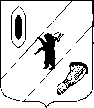 АДМИНИСТРАЦИЯ ГАВРИЛОВ-ЯМСКОГОМУНИЦИПАЛЬНОГО РАЙОНАПОСТАНОВЛЕНИЕ02.03.2023   №   204 О создании Координационного Совета по взаимодействию с российскимдвижением детей и молодежи при Главе Гаврилов-Ямского муниципального районаРуководствуясь статьей 26 Устава Гаврилов-Ямского муниципального района Ярославской области,АДМИНИСТРАЦИЯ МУНИЦИПАЛЬНОГО РАЙОНА ПОСТАНОВЛЯЕТ:1. Создать Координационный Совет по взаимодействию с российским движением детей и молодежи при Главе Гаврилов-Ямского муниципального района.2. Утвердить состав Координационного Совета по взаимодействию с российским движением детей и молодежи при Главе Гаврилов-Ямского муниципального района (Приложение 1).3. Утвердить положение о Координационном Совете по взаимодействию с российским движением детей и молодежи при Главе Гаврилов-Ямского муниципального района (Приложение 2).4. Контроль за исполнением постановления возложить на первого заместителя Главы Администрации Гаврилов-Ямского муниципального района Забаева А.А.        5. Постановление опубликовать в районной массовой газете «Гаврилов-Ямский вестник» и разместить на официальном сайте Администрации муниципального района.        6. Постановление вступает в силу с момента подписания.Глава Гаврилов-Ямского муниципального района			                                    А.Б. Сергеичев Приложение 1к постановлению Администрации Гаврилов-Ямского муниципального районаот 02.03.2023 № 204СОСТАВ Координационного Совета по взаимодействию с российским движением детей и молодежи при Главе Гаврилов-Ямского муниципального районаПредседатель Координационного Совета:Сергеичев А.Б. – Глава Гаврилов-Ямского муниципального района;                                     Заместитель председателя:Забаев А.А. – Первый заместитель Главы Администрации муниципального района;                                            Секретарь комиссии:Шаршутина Е.С. – директор муниципального учреждения «Молодежный центр»;                                              Члены комиссии:Бондарева Н.С. – начальник Управления культуры, туризма, спорта и молодёжной политики Администрации муниципального района;Козлов И.В. – директор муниципального учреждения дополнительного образования «Гаврилов-Ямская детско-юношеская спортивная школа»; Рубцова Н.Е.  – заместитель директора муниципального учреждения «Молодежный центр»;Самойлов А.Е. – начальник Управления социальной защиты населения и труда Администрации Гаврилов-Ямского муниципального района;Узикова Е.В.– начальник Управления образования Администрации муниципального района; Уколов А.С. – заместитель начальника ОУУП и ПДН – начальник ОДН по Гаврилов-Ямскому району (по согласованию);Хлесткова Е.В. – консультант Управления образования Администрации Гаврилов-Ямского муниципального района. Приложение 2к постановлению Администрации Гаврилов-Ямского муниципального районаот 02.03.2023 № 204ПОЛОЖЕНИЕО Координационном Совете по взаимодействию с российским движением детей и молодежи при Главе Гаврилов-Ямского муниципального районаОбщие положения1.1. Координационный Совет по взаимодействию с российским движением детей и молодежи при Главе Гаврилов-Ямского муниципального района (далее – Совет) является совещательным органом и образуется постановлением Администрации Гаврилов-Ямского муниципального района. 1.2. В своей деятельности Совет руководствуется Конституцией Российской Федерации, Федеральным законом от 14 июля 2022 года № 261-ФЗ «О российском движении детей и молодежи», Законом Ярославской области от 24 февраля 2016 г. № 5-з «О патриотическом воспитании в Ярославской области», иными действующими нормативными правовыми актами Российской Федерации и Ярославской области, а также настоящим Положением.Цели и задачи Совета2.1. Основными целями Совета являются:- определение общей стратегии в области формирования и реализации государственной политики в интересах детей и молодежи на территории Гаврилов-Ямского муниципального района;- координация действий органов местного самоуправления района и поселений Гаврилов-Ямского муниципального района, образовательных организаций, общественных объединений и других организаций по вопросам государственной политики в интересах детей и молодежи, разработки и реализации мероприятий по поддержке российского движения детей и молодежи (далее – движение) в Гаврилов-Ямском муниципальном районе.2.2. Для достижения поставленных целей Совет решает следующие задачи:- осуществление взаимодействия с местным и первичными отделениями движения;- оказание поддержки местному и первичным отделениям движения, в том числе в их взаимодействии с муниципальными учреждениями и иными организациями;- подготовка и внесение предложений в органы местного самоуправления Гаврилов-Ямского муниципального района для принятия решений по вопросам взаимодействия с движением, его местным и первичными отделениями;- участие в разработке и реализации программ и мероприятий движения на территории Гаврилов-Ямского муниципального района;- проведение анализа и оценки состояния местного и первичных отделений движения, функционирующих на территории Гаврилов-Ямского муниципального района;- изучение, обобщение и распространение лучшего опыта работы по развитию первичных отделений движения на территории Гаврилов-Ямского муниципального района. Права СоветаДля выполнения возложенных на него задач Совет имеет следующие права: - привлекать в установленном порядке специалистов органов местного самоуправления Гаврилов-Ямского муниципального района, учреждений и организаций для участия в работе Совета по комплексному анализу проблем по организации взаимодействия с движением, его местным и первичными отделениями, а также обеспечению выполнения принятых им решений;- запрашивать у органов местного самоуправления Гаврилов-Ямского муниципального района, учреждений и организаций информацию по вопросам взаимодействия с движением, его местным и первичными отделениями, входящим в компетенцию Совета;- приглашать на свои заседания руководителей и должностных лиц органов местного самоуправления Гаврилов-Ямского муниципального района и общественных организаций (объединений), заслушивать их отчеты о проводимой работе по развитию деятельности местного и первичных отделений движения;- участвовать в рассмотрении вносимых органами местного самоуправления Гаврилов-Ямского муниципального района предложений по совершенствованию взаимодействия с движением, его местным и первичными отделениями и готовить заключения по этим предложениям;- принимать участие в разработке проектов нормативных правовых актов по вопросам, относящимся к компетенции Совета; - осуществлять контроль за ходом выполнения решений Совета.4. Структура и порядок работы Совета4.1. Совет состоит из председателя Совета, заместителя, секретаря и членов Совета.Председателем Совета является Глава Гаврилов-Ямского муниципального района.Состав Совета утверждается постановлением Администрации Гаврилов-Ямского муниципального района. 4.2. В состав Совета входят представители органов местного самоуправления и муниципальных учреждений Гаврилов-Ямского муниципального района, правоохранительных органов и общественных организаций, занимающихся вопросами взаимодействия с движением.4.3. Члены Совета участвуют в его работе на общественных началах.4.4. Председатель Совета:- осуществляет общее руководство Советом и определяет направления его деятельности;- определяет дату, время и место проведения заседаний Совета;- определяет и утверждает повестки заседаний Совета;- определяет порядок ведения заседаний Совета и ведет их;- подписывает протоколы заседаний Совета и другие документы, связанные с деятельностью Совета.4.5. Члены Совета вносят предложения в повестки заседаний Совета, участвуют в подготовке материалов к его заседаниям, а также проектов решений Совета.В случае невозможности присутствия члена Совета на заседании он обязан известить об этом председателя Совета. При этом член Совета вправе изложить в письменной форме свое мнение по рассматриваемым вопросам, которое доводится председателем Совета до участников заседания Совета и отражается в протоколе.4.6. Заседания Совета проводятся по мере необходимости, но не реже одного раза в полугодие.4.7. Заседание Совета считается правомочным, если в нем участвует более половины от общего числа членов Совета. Решения Совета принимаются большинством голосов присутствующих на заседании членов Совета и оформляются протоколом. В случае равенства голосов правом решающего голоса обладает председательствующий на заседании Совета.4.8. Решения Совета, принятые в пределах его полномочий, носят рекомендательный характер.